В связи с наступлением весенне-летнего периода, администрация Сланцевского муниципального района    п о с т а н о в л я е т:1. Отменить с 01 апреля 2014 года десятипроцентную надбавку к нормам расхода моторного топлива для муниципальных и бюджетных учреждений, муниципальных предприятий муниципального образования Сланцевский муниципальный район Ленинградской области, установленную постановлением администрации Сланцевского муниципального района от 26.11.2013 № 1835-п «Об установлении зимней надбавки к нормам расхода моторного топлива».2. Опубликовать данное постановление в газете «Знамя труда».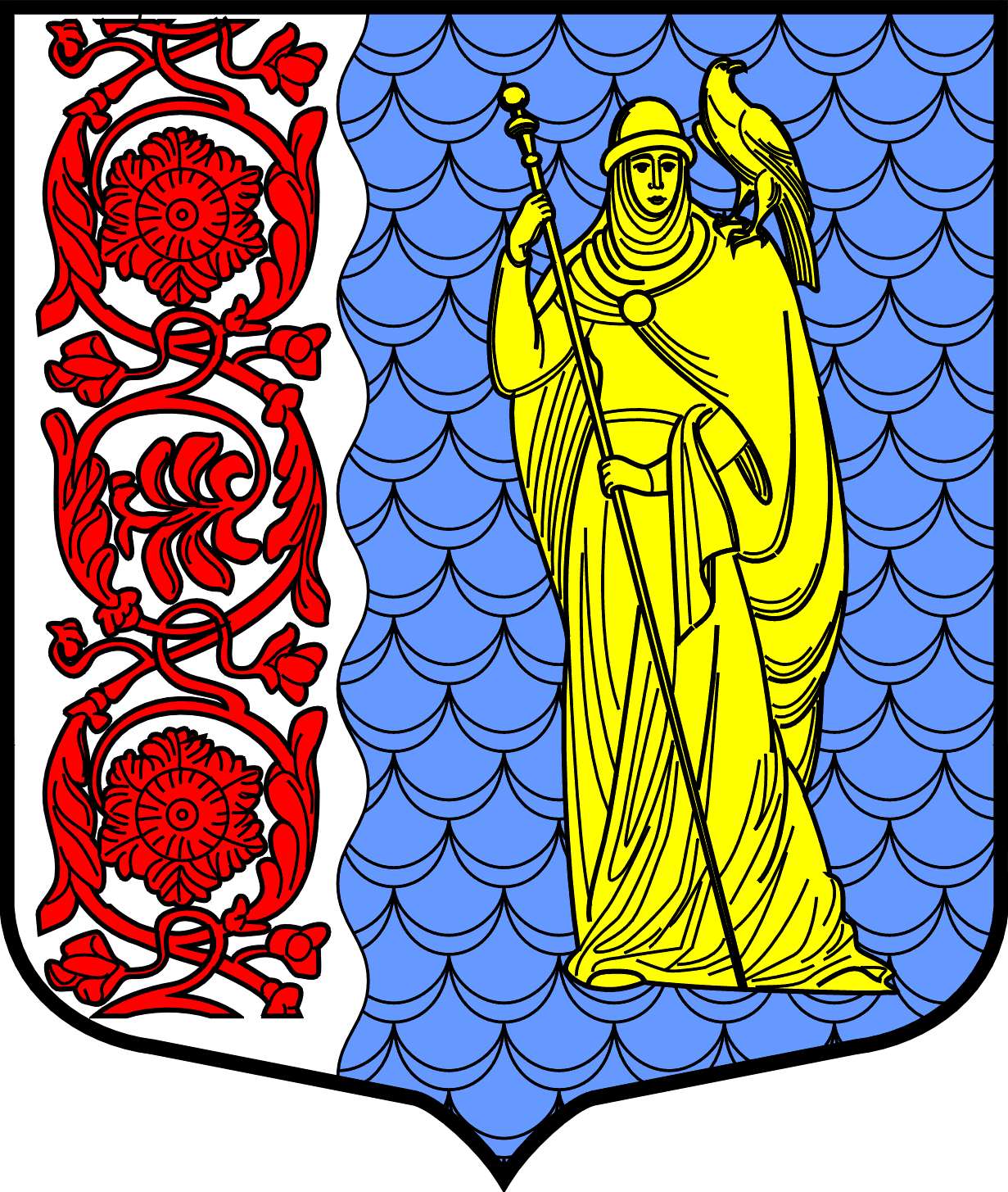 Администрация муниципального образованияСланцевский муниципальный район Ленинградской областиПОСТАНОВЛЕНИЕ25.03.2014№493-пОб отмене зимней надбавки к нормам расхода моторного топливаИсполняющий обязанности главы
администрации муниципального образованияА.А. Хоперский